Publicado en México el 11/02/2021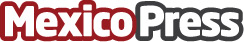 Llega el eRetail Day México  "Online [Live] Experience"2021para profesionalizarse en Digital CommerceLa 8va edición del evento más importante del Canal Minorista Digital se llevará a cabo de forma virtual el 4 de marzo en el país. Es una iniciativa del eCommerce Institute, y es organizado en conjunto con la Asociación Mexicana de Venta Online (AMVO)Datos de contacto:Geraldine MartellDirectora de Cuentas+54911531428Nota de prensa publicada en: https://www.mexicopress.com.mx/llega-el-eretail-day-mexico-online-live_1 Categorías: Nacional Telecomunicaciones Marketing Emprendedores E-Commerce http://www.mexicopress.com.mx